Рабочий лист по теме «Третий закон Ньютона»Задание 1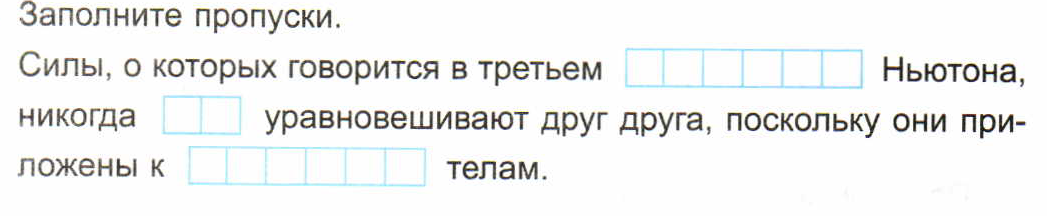 Задание 2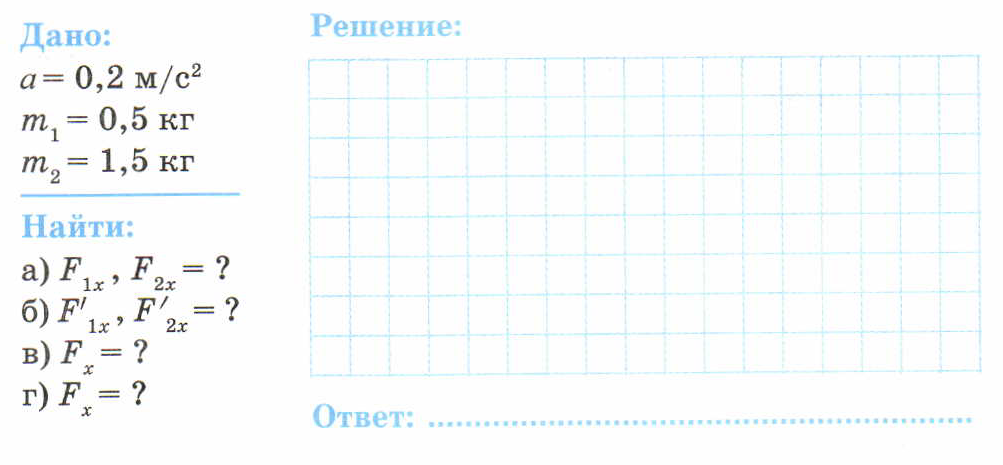 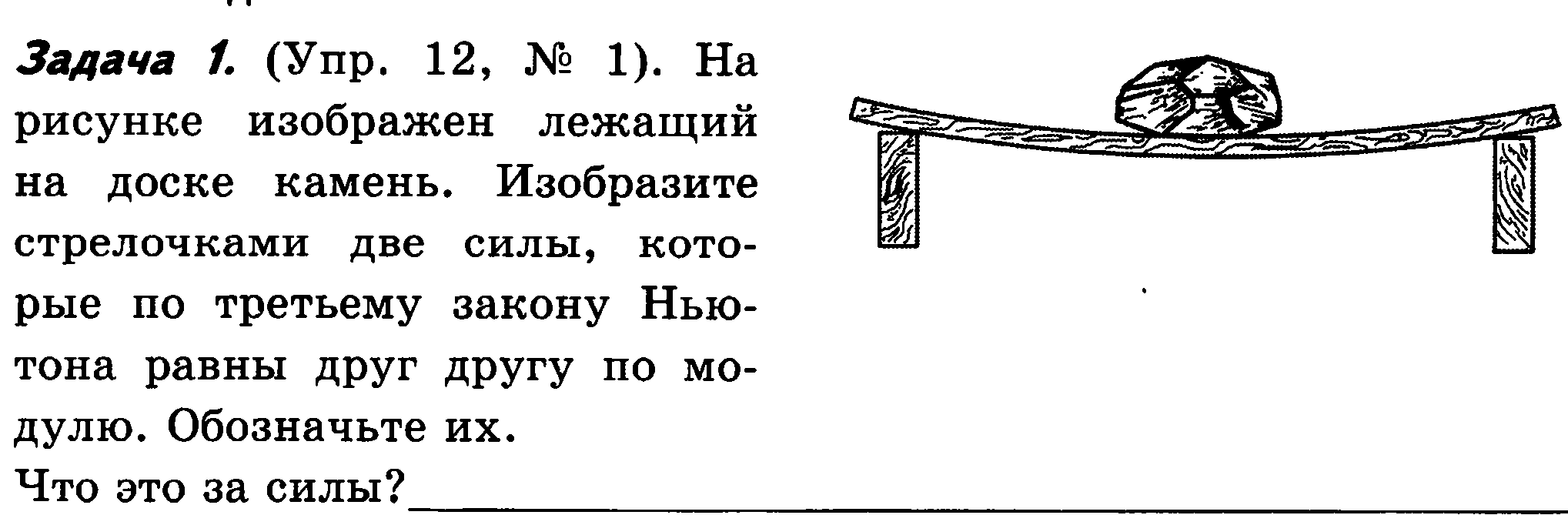 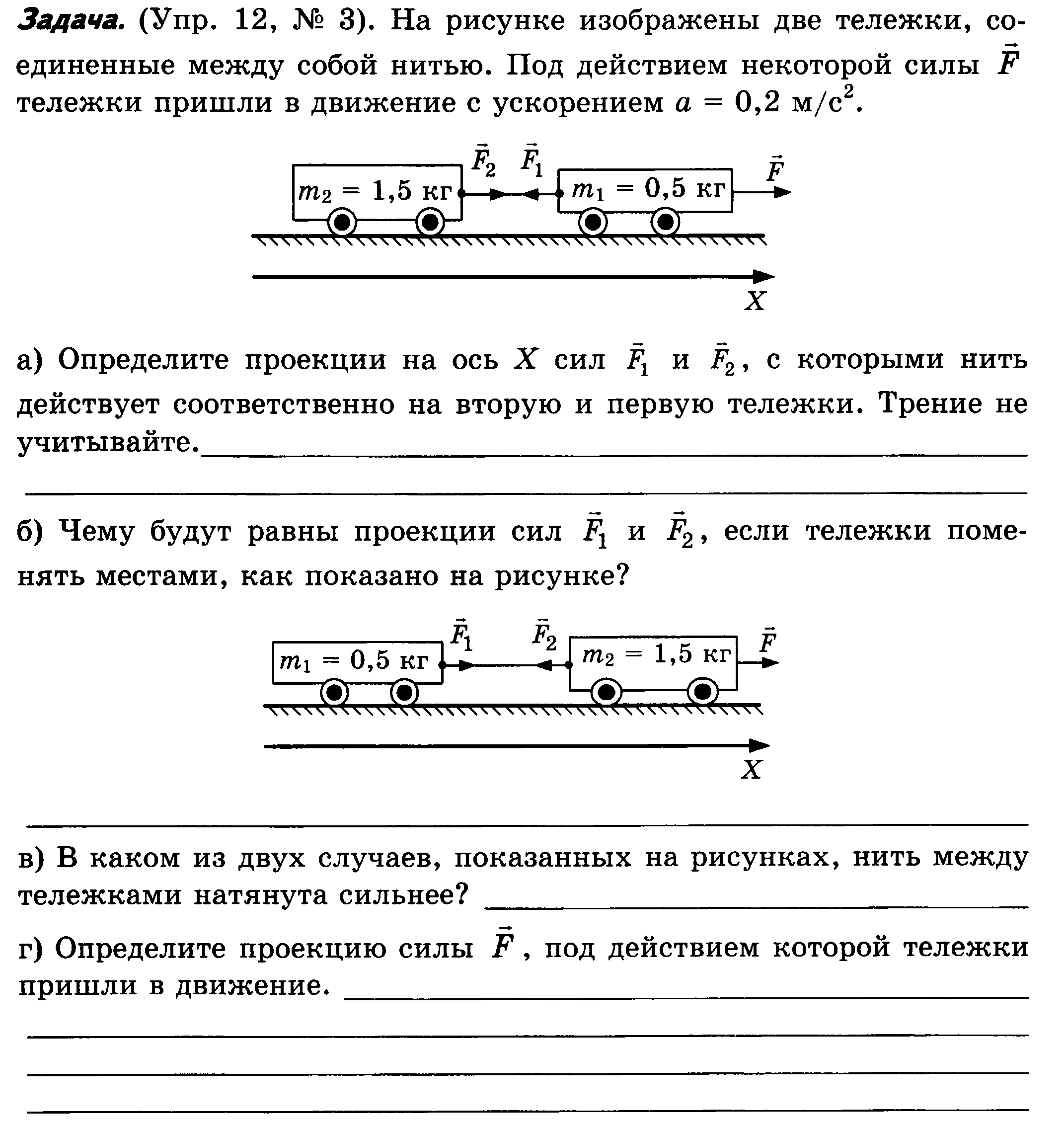 